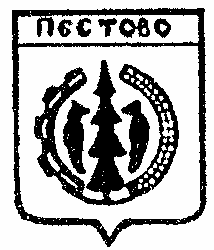 Российская ФедерацияНовгородская областьПестовский районАДМИНИСТРАЦИЯ УСТЮЦКОГО СЕЛЬСКОГО ПОСЕЛЕНИЯ  ПОСТАНОВЛЕНИЕот 08.11.2022 № 71            д. УстюцкоеОб утверждении муниципальной программы информатизации Устюцкого сельского поселения на 2023 – 2025 годы             В целях развития экономической, социально-политической, культурной и духовной сфер жизни, совершенствования системы муниципального управления на основе использования информационных и телекоммуникационных технологий ПОСТАНОВЛЯЮ:	1. Утвердить прилагаемую муниципальную программу  информатизации Устюцкого сельского поселения на 2023 – 2025 годы.          2. Признать утратившим силу постановления Администрации Устюцкого сельского поселения          от  04.09.2019  № 62 «Об утверждении муниципальной программы информатизации Устюцкого сельского поселения на 2019 – 2024 годы»;          от 24.03.2022 №20 «О внесении изменений в муниципальную программу информатизации Устюцкого сельского поселения на 2019 – 2024 годы». 3.  Постановление вступает в силу с 1 января 2023 года.          4.   Опубликовать постановление в газете «Информационный вестник Устюцкого сельского поселения»Глава сельского поселения						С.А.УдальцовУтверждена постановлением Администрации Устюцкого сельского поселения                                                                                    от 08.11.2022 № 71МУНИЦИПАЛЬНАЯ ПРОГРАММАинформатизации Устюцкого сельского поселенияна 2023 – 2025 годыПаспорт ПрограммыХАРАКТЕРИСТИКА ПРОБЛЕМЫ И ОБОСНОВАНИЕ НЕОБХОДИМОСТИ ЕЕ РЕШЕНИЯ ПРОГРАММНЫМИ МЕТОДАМИ 	Глобальной целью информатизации является обеспечение требуемого уровня информированности населения. Этот уровень определяется полнотой, точностью, достоверностью и своевременностью предоставления информации, необходимой каждому человеку в процессе выполнения им всех общественно значимых видов деятельности. 	Особую роль в процессе информатизации играет информатизация сферы управления, так как она не только повышает эффективность управления на всех его уровнях, но и позволяет увеличить эффективность целенаправленной деятельности человека в других сферах. Информатизация процессов управления на любом уровне территориальных, отраслевых и межотраслевых структур позволяет более полно учитывать как интересы области, района, города, территорий, отдельных предприятий и отраслей, так и интересы страны в целом.	В то же время динамично растущие информационные потребности общества намного превышают существующие возможности современной информационной инфраструктуры в органах местного самоуправления. 	Остро стоит проблема технического оснащения муниципальной информационной системы Администрации поселения, недостаточно широко используются информационные технологии и технологии работы со знаниями в управленческих, научно-образовательных, инновационных и иных социальных процессах, где эти технологии могут дать наибольший эффект.	Переход на новый уровень управления муниципальным образованием, способный обеспечить его эффективное развитие, возможен в современных условиях только при применении новейших информационно-коммуникационных технологий.         В целях реализации Указа Президента Российской Федерации от 09.05.2017 № 203 «О стратегии развития информационного общества в Российской Федерации на 2017-2030 годы» при реализации муниципальной программы соблюдаются такие приоритеты как:  формирование информационного пространства с учетом потребностей граждан и общества в получении качественных и достоверных знаний;  развитие информационной и коммуникационной инфраструктуры в целях повышения эффективности муниципального управления;  формирование новой технологической основы для развития экономики и социальной сферы;  развитие технологий электронного взаимодействия граждан, организаций с органами местного самоуправления.2. ЦЕЛИ И ЗАДАЧИ ПРОГРАММЫ, СРОКИ РЕАЛИЗАЦИИ	Цели Программы:	В рамках реализации настоящей Программы предлагается сосредоточить усилия на достижение следующих целей:	повышение эффективности муниципального управления органов местного самоуправления Устюцкого сельского поселения, стимулирование распространения и использования информационных технологий в ключевых областях деятельности;	формирование открытых информационных ресурсов, направленных на удовлетворение информационных потребностей населения и организаций Устюцкого сельского поселения;	совершенствование системы информирования и предоставления услуг населению органами местного самоуправления;	развитие информационно-вычислительной сети, отвечающей современным требованиям и обеспечивающей потребности органов местного самоуправления Устюцкого сельского поселения, в доступе к муниципальным информационным ресурсам и информационном взаимодействии с другими уровнями власти.	Задачи Программы:	Для достижения заявленных целей в рамках реализации настоящей Программы предполагается сосредоточиться на решение следующих задач:	формирование нормативно-правовой базы в сфере информации, информатизации и защиты информации;	модернизация сетевого оборудования и компьютерной техники;	использования информационных технологий;	формирование системы защиты информации в  муниципальной информационной системе;    	развитие поселенческой телекоммуникационной инфраструктуры и обеспечение доступности населению современных информационно-коммуникационных услуг;    	повышение квалификации сотрудников муниципальных организаций  поселения в области информационно-коммуникационных технологий (далее ЦКТ).	Сроки реализации Программы:	Программа рассчитана на 2023 – 2025 годы.3. ПЕРЕЧЕНЬ МЕРОПРИЯТИЙ	В Программе предусматривается реализация мероприятий по 4 основным разделам.	Раздел 1. Совершенствование нормативно-правовой и методической базы в сфере использования информационных технологий	Мероприятия данного раздела Программы направлены на создание эффективно действующих норм и правил, регулирующих использование информационных систем и ресурсов в Администрации Устюцкого сельского поселения.	Описание мероприятий раздела Программы:	1. Ревизия существующих и разработка проектов правовых актов, регулирующих использование информационных ресурсов и технологий  в Администрации  поселения.	2.    Разработка стандартов, регулирующих развитие информационных систем и ресурсов и принятие правовых актов: 	о перечне раскрываемой информации о деятельности органов местного самоуправления поселения;	о регламенте по работе в информационно-вычислительной сети Администрации поселения;	об использовании лицензионного программного обеспечения; 	о регламенте по обработке персональных данных в информационных системах.	Раздел 2. Развитие информационно-телекоммуникационной инфраструктуры Администрации  сельского поселения	Основной целью настоящего раздела Программы является совершенствование единой среды электронного взаимодействия органов местного самоуправления, предприятий и учреждений, находящихся в их ведении объединенных в общую информационно-технологическую инфраструктуру Устюцкого сельского поселения, путем модернизации существующих и создания новых, современных, программно-аппаратных комплексов и телекоммуникационных сетей.	1.Проведение инвентаризации существующей муниципальной информационной системы с целью выявления компонентов, требующих модернизации, замены, оснащение высокопроизводительным и надежным оборудованием технического, технологического, программного обслуживания и администрирования информационно-вычислительной сети Администрации  Устюцкого сельского поселения.	2.Обновление парка компьютерной техники.	3. Обеспечение сетевого взаимодействия всех рабочих мест (включая рабочие места, размещенные вне основного здания Администрации поселения), построение территориально распределенных и локальных вычислительных сетей, построение собственных и аренда специализированных высокопроизводительных средств и сетей передачи информации:	подключение к информационно-вычислительной сети структурных подразделений, находящихся вне здания Администрации поселения;		подключение новых пользователей.	4. Проектирование и строительство структурированных кабельных систем в помещениях, занимаемых органами местного самоуправления, модернизация сетевого оборудования (модернизация информационно-вычислительной сети Администрации поселения для обеспечения большей пропускной способности  с заменой устаревшего оборудования).	5. Обеспечение возможности подключения каждого рабочего места к сети «Интернет» и к системе межведомственного электронного документооборота Новгородской области через единую защищенную точку входа.	6. Обеспечение безопасности информационной телекоммуникационной инфраструктуры ОМСУ за счет применения современных технологий и программно-аппаратных средств защиты информации, сертифицированного оборудования,  антивирусного программного обеспечения:	приобретение лицензионного программного обеспечения, обеспечивающего полное администрирование информационно-вычислительной сети;	внедрение организационных и технических решений, обеспечивающих эффективную защиту информации, обрабатываемой в муниципальной информационно-вычислительной сети Администрации  поселения.	7. Приобретение лицензионного программного обеспечения на всех рабочих станциях в соответствии с российским законодательством. 	Раздел 3. Создание и развитие информационных систем и ресурсов общего пользования	Мероприятия данного раздела Программы направлены на применение информационных технологий в повседневной деятельности Администрации Устюцкого сельского поселения, обеспечение открытого доступа граждан и организаций Устюцкого сельского поселения к информационным ресурсам органов местного самоуправления.	1. Развитие и сопровождение официального сайта Администрации поселения:	обновление дизайна официального сайта;	обеспечение своевременного информативного наполнения сайта;	сбор информации от муниципальных предприятий и учреждений.	2. Создание единой системы электронного документооборота, охватывающей Администрацию, муниципальные образования и учреждения Устюцкого сельского поселения:	создание среды обмена с Администрациями муниципальных образований и муниципальными учреждениями.	3. Создание общих информационных ресурсов и систем в рамках муниципального образования (в том числе и «Интернет»- портала).	4. Обеспечение телекоммуникационной связи с ОМСУ муниципального района, сельских и городского поселений района.	Раздел 4. Повышение квалификации муниципальных служащих в области ИКТОсновные проблемы при внедрении информационных систем  в большинстве случаев связаны с недостаточной квалификацией пользователей и технического персонала. Поскольку в рамках Программы планируется внедрение информационных систем корпоративного уровня, ставится задача повышения квалификации не только специалистов в области ИКТ, но и  муниципальных служащих Администрации поселения, являющихся пользователями информационных систем.    	1.Участие в семинарах и научно-практических конференциях по проблемам развития ИКТ.	2. Повышение квалификации муниципальных служащих в области ИКТ на специализированных курсах.5. УПРАВЛЕНИЕ ПРОГРАММОЙ И КОНТРОЛЬ ЗА ХОДОМ ЕЁ РЕАЛИЗАЦИИ 	Управление Программой и контроль за реализацией плана мероприятий осуществляет  Глава администрации поселения.6. РЕСУРСНОЕ ОБЕСПЕЧЕНИЕ ПРОГРАММЫ 	Для реализации  Программы предполагается использовать финансирование из средств бюджета Устюцкого сельского поселения:	предполагаемый объем финансирования  15 000 рублей.7. ОЖИДАЕМЫЕ РЕЗУЛЬТАТЫ РЕАЛИЗАЦИИ ПРОГРАММЫ 	В ходе реализации настоящей Программы ожидаются следующие результаты:	увеличение доли рабочих мест сотрудников органов местного самоуправления района, обеспеченных широкополосным доступом к сети «Интернет», до 100 процентов;	увеличение доли органов местного самоуправления района, использующих единую систему электронного документооборота, до 100 процентов;	увеличение доли внутренних документов органов местного самоуправления поселения в электронном виде до 100 процентов;	увеличение доли входящих и исходящих документов органов местного самоуправления поселения в электронном виде до 100 процентов;	доведения уровня обеспеченности муниципальных служащих средствами вычислительной техники до 100 процентов;	доведения уровня обновления парка персональных компьютеров в Администрации поселения до 50 процентов.Приложение к муниципальной программе информатизации Устюцкого сельского поселения  на 2023- 2025 годыМероприятия программыНаименование Программы:муниципальная программа информатизации Устюцкого сельского поселения  на 2023- 2025 годы (далее  Программа).Основание для разработки Программы:в соответствии с Федеральным законом от 27 июля .2010 года №210-ФЗ «Об организации предоставления государственных и муниципальных услуг» и Федеральным законом от 09 февраля 2010 года №8-ФЗ «Об обеспечении доступа к информации о деятельности государственных органов и органов местного самоуправления».Заказчик Программы:Администрация Устюцкого сельского поселения.Основной разработчик Программы:Администрация Устюцкого сельского поселения  (далее Администрация поселения).Цель Программы:Повышение эффективности муниципального управления органов местного самоуправления Устюцкого сельского поселения, стимулирование распространения и использования информационных технологий в ключевых областях деятельности;формирование открытых информационных ресурсов, направленных на удовлетворение информационных потребностей населения и организаций Устюцкого сельского поселения;совершенствование системы информирования и предоставления услуг населению органами местного самоуправления;развитие информационно-вычислительной сети, отвечающей современным требованиям и обеспечивающей потребности органов местного самоуправления Устюцкого сельского поселения, в доступе к муниципальным информационным ресурсам и информационном взаимодействии с другими уровнями власти.Задачи Программы:формирование нормативно-правовой базы в сфере информации, информатизации и защиты информации;модернизация сетевого оборудования и компьютерной техники;формирование системы защиты информации в  муниципальной информационной системе; развитие телекоммуникационной инфраструктуры и обеспечение доступности населению современных информационно-коммуникационных услуг;повышение квалификации сотрудников муниципальных учреждений в области использования информационных технологий.Важнейшие оценочные показатели:повышение эффективности нормотворческой деятельности, местного самоуправления на территории поселения, открытости и гласности принятия решений, а также эффективности предоставления муниципальных услуг;ускорение процессов информационного обмена 
в экономике и обществе в целом, в том числе между гражданами и органами местного самоуправления, комплексное информационное обеспечение Администрации Устюцкого сельского поселения;снижение информационного неравенства по возможности доступа граждан к информации на территории поселения;внедрение в органах местного самоуправления поселения  юридически значимого электронного документооборота, в том числе в сфере закупок для муниципальных нужд поселенияСроки и этапы реализации Программы:2023- 2025 годы. Исполнители основных мероприятий Программы:Администрация Устюцкого сельского поселенияОбъемы и источники обеспечения Программы:Общий объем финансирования Программы на 2023-2025 годы составляет 15 тыс.рублейГод                         Объем финансирования (тыс.руб.)2023                      5,02024                      5,02025                      5,0Ожидаемые конечные результаты реализации Программы:увеличение доли рабочих мест сотрудников органов местного самоуправления поселения, обеспеченных широкополосным доступом к сети Интернет, до 100 процентов;увеличение доли органов местного самоуправления поселения, использующих единую систему электронного документооборота, до 100 процентов;увеличение доли внутренних документов органов местного самоуправления поселения в электронном виде до 100 процентов;увеличение доли входящих и исходящих документов органов местного самоуправления района в электронном виде до 100 процентов;доведение уровня обеспеченности муниципальных служащих средствами вычислительной техники до 100 процентов;доведения уровня ежегодного обновления парка персональных компьютеров в Администрации поселения до 50 процентов.Система организацииконтроля за исполнениемПрограммы:контроль за исполнением Программы осуществляет заместитель Главы администрации поселения.№п/пНаименование мероприятияИсполнительСрок реализацииОбъем финансирования (тыс.руб.)Объем финансирования (тыс.руб.)Объем финансирования (тыс.руб.)Объем финансирования (тыс.руб.)Объем финансирования (тыс.руб.)Объем финансирования (тыс.руб.)№п/пНаименование мероприятияИсполнительСрок реализацииВсего 2023г2024г2024г2025г2025г1. Развитие информационно-телекоммуникационной инфраструктуры Администрации Устюцкого сельского поселения1. Развитие информационно-телекоммуникационной инфраструктуры Администрации Устюцкого сельского поселения1. Развитие информационно-телекоммуникационной инфраструктуры Администрации Устюцкого сельского поселения1. Развитие информационно-телекоммуникационной инфраструктуры Администрации Устюцкого сельского поселения1. Развитие информационно-телекоммуникационной инфраструктуры Администрации Устюцкого сельского поселения1. Развитие информационно-телекоммуникационной инфраструктуры Администрации Устюцкого сельского поселения1. Развитие информационно-телекоммуникационной инфраструктуры Администрации Устюцкого сельского поселения1. Развитие информационно-телекоммуникационной инфраструктуры Администрации Устюцкого сельского поселения1. Развитие информационно-телекоммуникационной инфраструктуры Администрации Устюцкого сельского поселения1. Развитие информационно-телекоммуникационной инфраструктуры Администрации Устюцкого сельского поселения1.1.Обновление парка компьютерной техники (2 рабочих места)Администрация сельского поселенияв течение 2023-2025 годов0000001.2Обслуживание оргтехники, приобретение расходных материаловАдминистрация сельского поселенияв течение 2023-2025 годов15,05,05,05,05,05,01.3.Обеспечение возможности подключения каждого рабочего места к сети «Интернет» и к системе межведомственного электронного документооборота Новгородской области через единую защищенную точку входа, приобретение и сопровождение лицензионного  программного обеспечения , доступ к справочной правовой системе «Консультант Плюс»Администрация сельского поселенияв течение 2023-2025 годов0000001.4.Обеспечение безопасности информационной телекоммуникационной инфраструктуры ОМСУв течение 2023-2025 годовв рамках текущего финансирования2. Создание и развитие информационных систем и ресурсов общего пользования2. Создание и развитие информационных систем и ресурсов общего пользования2. Создание и развитие информационных систем и ресурсов общего пользования2. Создание и развитие информационных систем и ресурсов общего пользования2. Создание и развитие информационных систем и ресурсов общего пользования2. Создание и развитие информационных систем и ресурсов общего пользования2. Создание и развитие информационных систем и ресурсов общего пользования2. Создание и развитие информационных систем и ресурсов общего пользования2. Создание и развитие информационных систем и ресурсов общего пользования2. Создание и развитие информационных систем и ресурсов общего пользования2.1.Развитие и сопровождение официального сайта Администрации  поселенияАдминистрация сельского поселенияв течение 2023-2025 годов0000003. Повышение квалификации муниципальных служащих в области ИКТ3. Повышение квалификации муниципальных служащих в области ИКТ3. Повышение квалификации муниципальных служащих в области ИКТ3. Повышение квалификации муниципальных служащих в области ИКТ3. Повышение квалификации муниципальных служащих в области ИКТ3. Повышение квалификации муниципальных служащих в области ИКТ3. Повышение квалификации муниципальных служащих в области ИКТ3. Повышение квалификации муниципальных служащих в области ИКТ3. Повышение квалификации муниципальных служащих в области ИКТ3. Повышение квалификации муниципальных служащих в области ИКТ3.1.Участие в семинарах и научно-практических конференциях по проблемам развития ИКТАдминистрация сельского поселенияпо плану в рамках текущегофинансирования3.2.Повышение квалификации муниципальных служащих в области ИКТ на специализированных курсахАдминистрация сельского поселенияв течение 2023-2025 годовв рамках текущегофинансирования